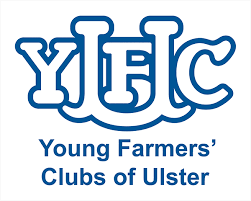 SAFEGUARDING CHILDRENAND YOUNG PEOPLE PROTOCOLYoung Farmers’ Clubs of Ulster457 Antrim Road, Belfast, BT15 3BDTel: (028) 9037 0713Website: www.yfcu.org.ukMarch 2018Next Review scheduled March 2021Following review scheduled March 2023Section 1Introduction to Young Farmers’ Clubs of Ulster The Young Farmers’ Clubs of Ulster (YFCU) was founded in 1929 and is an open, non-political body operating by means of an association of individual clubs throughout Northern Ireland.  YCFU is the largest rural youth organisation in Northern Ireland.  It provides a support network to young people to the rural community and offers members a range of training opportunities, competitions, travel and exchanges.YFCU is an organisation for young people run by young people between the ages of 12 and 30 years old.  Executive County and Club officials are all elected annually within the membership.Vision:The Young Farmers’ Clubs of Ulster’s vision is of a robust rural community which recognises and values all young people as key stakeholders.Mission:Our mission is to encourage individual development. Creativity, initiative and contribution for the benefit of members, the Association, industry and community.CHILD AND VULNERABLE ADULTS IN NEED OF PROTECTIONPOLICY AND PROCEDURESThis Safeguarding Protocol is a working document to incorporate the policy and procedures as set out in the Child and Vulnerable Adult Protection Policy and Procedures (revised August 2015).  All members of staff should refer to this document and be familiar with the content.	CONTEXT Child and Vulnerable Adult Protection Policy and Procedures (revised August 2015).  is set within the context of: YFCU Child Protection PolicyYFCU Adult in Need of Protection PolicyThe Children (NI) Order 1995ROLES AND RESPONSIBILITIES YFCU’s Child and Vulnerable Adult Protection Team is:Designated Child Protection Officer : Stephen DooheyDeputy Designated Officer: Gillian McKeownSuicide Intervention Risk Assessment ToolHave they taken a fatal overdose/fatal injury and losing consciousness?YES –this needs reported immediately to the Designated OfficerDo they wish the organisation to seek medical help or contact Lifeline? YES – this will be done immediately by the worker/volunteer.Record on Disclosure Form and report to Designated Officer immediately, who will report appropriately.If the answer is NO to these but you feel there is still some risk – Record Risk Below and talk to the Designated Officer for advice as soon as is reasonably practical.What is the Risk?Who is at Risk?What Safeguards are in Place?Staff/Member/Volunteer Name     ________Date _______________   Designated Officer 	 _______________	Date ________________  Child Protection and Adults in Need of Protection Risk Assessment ToolIs there a child and/or vulnerable adult at risk of harm currently at serious risk? YES –this needs reported immediately by Designated OfficerDo they or their parent/guardian wish the organisation to report the risk? YES – this will be done immediately by Designated OfficerDoes perpetrator potentially have access to other children /adults in need of protection and pose a risk to them? YES – this needs reported immediately by Designated Officer.Record on “Child Protection and Adult in Need of Protection Disclosure form” and report to Designated Officer immediately, who will report appropriately.If the answer is NO to these but you feel there is still some risk – Record Risk Below and talk to the Designated Officer for advice as soon as is reasonably practical.What is the Risk?Who is at Risk?What Safeguards are in Place?Staff/Volunteer/Member     ________________      Date ________________   Designated Officer _______________	Date ________________  	 Adults in Need of Protection Disclosure Form Designated SafeguardingOfficer Signature _______________________ 	Date  ___________  Suicide Risk Disclosure Form Designated SafeguardingOfficer Signature _______________________ 	Date  ___________  Child Protection Disclosure Form Designated SafeguardingOfficer Signature _______________________ 	Date  ___________  Signed:_____________________________________________________ __________________      Date:__________________________________________Risk AssessmentRisk assessment is an on-going process.  If you feel that the caller or a third party may be at risk it is important that you follow the Safeguarding Flowchart:Initially remind the caller of our confidentiality policy and the limitations of confidentiality using the following statement:“Everything you tell me is confidential unless you tell me that you or someone else is at serious risk of harm.  In this case we are legally and professionally required to pass this information to the appropriate outside agency.”It is important to check the individual’s understanding of the above statement. The statement should be made in a conversational way so as not to alarm them.Make a full assessment of the ‘at risk’ situation.  If you believe the person to be suicidal, check out if they have planned how, when and where.  If you believe a third party to be at risk of harm from the individual make a similar assessment.  Do not be afraid to be direct in your questioning.Check out support systems.  When they are experiencing suicidal thoughts, who could they contact for support? Give caller the Lifeline number (in Northern Ireland) 0808 8088000 or offer to make the call to Lifeline for them.  The Samaritans number for both Northern Ireland and the South of Ireland is 116 123 again 24/7.  If you feel that the person is at significantly ‘high risk’ and they have stated they intend to take their own life, or there is risk of abuse of a child or adult in need of protection, or they intend to commit a serious crime, the helpline worker should ask the person’s permission to contact their GP, PSNI, Social Services etc.  If the person refuses permission, the helpline worker must remind the person of the confidentiality agreement, and the circumstances in which they agreed confidentiality could be broken.  The helpline worker should then inform the person of the steps that will be taken:Contact Designated OfficerIf staff/member or volunteer has details of person ‘at risk’ – pass these to Designated Officer who will phone the relevant external agency.Complete the appropriate Risk Assessment Tool Form and/or Disclosure FormIt is imperative that each contact with GP, PSNI, Social Services etc. is recorded – date, time, contact person, contact number, content of discussion, decisions made.  All of this information should be recorded on Disclosure Form.    Safeguarding Reporting ProcedureRisk Assessment Guidelines Risk assessment is a continuous process.  It starts with the first contact with the individual and continues throughout subsequent contact.  Below are some considerations when assessing risk:Risk is dynamic, changing and responsive to changes in circumstances. It can be minimised but not entirely eliminated. Identification of risk carries with it the responsibility to do something about it. Assessment information and clinical decision making can be enhanced by multi-professional multi-agency collaboration. Defensible decisions are based on clear reasoning and are measured and appropriately documented. Risk taking can engage positive collaboration with good outcomes. Confidentiality may be breached when there is significant risk of serious harm to self or othersWHY RISK ASSESS?To aid the reduction of distress and promote wellbeing To promote the safety of the individual child, young person or adult in need of protection, their family/carer and the public To fulfil our aim to be an organisation that is proactive in its approach community safety To maintain public confidence in YFCU To maintain organisational and professional accountability To fulfil organisational responsibilities To follow policy and guidelines The questions below can be used as a guideline and you are not expected to ask them all.  They can be helpful to bear in mind when assessing risk:RISK OF SUICIDELevel of hopelessness?Any thoughts of ending life?How strong are these thoughts?Any plans made to end life?Method of suicide?Assess circumstances that are likely to make things worse – e.g. alcohol/drug takingAssess willingness to turn to help if crisis occursWhat supports are in place now?Would he/she tell you if things changed?What would they do if it did?Assess risk to others.                                                                                                                            EMOTIONAL STATEInternal questions –What are you noticing about the way the person is presenting emotionally?How does that help you as part of the assessment?Is the person very quiet/talkative?Does he/she seem to be emotionally connected/disengaged?How does listening to the caller affect you emotionally?How do you show this emotion?If you have any concerns about working with him/her – why? – and how does this contribute to the assessment?CHILD PROTECTION ISSUESIs there a child currently at risk?What is the risk?Does he/she wish to report the risk themselves and/or take other action?What time period will be agreed upon doing this and who will the organisation contact to check reporting/action has been done?Does he/she need help in reporting the risk?Does the client wish the organisation to report the risk?MENTAL HEALTH ISSUESHave you any history of mental health issues? E.g. depression, anxietyHave you ever had any contact with mental health services? e.g. CPN, psychiatristAre you on any medication?Is this a long standing problem?Do you have a social worker and/or are you identified as a vulnerable adultCHECKLIST QUESTIONSHave I got enough information to make a decision?  If not, what else do I need to know or do?If not, why not?  If yes, why yes?  Give rationale for decisionDo I need to consult with other professionals or a manager about any issues raised?Have I got permission to talk to outside agencies?CHILD AND VULNERABLE ADULT PROTECTION  SIGNS AND SYMPTOMS OF POSSIBLE ABUSE This is not a definitive list any signs or symptoms raising concern should be reported.SEXUAL – involves forcing a child or young person to take part in sexual activities. Young people may: • Be chronically depressed • Be suicidal • Use drugs or drink to excess • Have a tendency to self-harm • Become anorexic or bulimic • Run away frequently • Be inappropriately seductive towards adults and/or peers • Be fearful about certain people like relatives or friends • Not be allowed to go out socially or have friends around • Find excuses not to go home or to a particular place • Be unable to concentrate or seem to be in a world of their own • Have a "friend who has a problem" and tell about friend's abuse • Have chronic ailments such as stomach pains and headaches • Exhibit sudden changes in schoolwork habits or truant • Be withdrawn, isolated or excessively worried • Have outbursts of anger or irritability • Be reluctant to participate in PE or Games • Repeat obscene words or phrases • Talk or write about sexual matters CHILD SEXUAL EXPLOITATION (CSE)SBNI defines Child Sexual Exploitation (CSE) as “a form of sexual abuse in which a person(s) exploits, coerces and/or manipulates a child or young person into engaging in some form of sexual activity in return for something the child needs or desires and/or for the gain of the person(s) perpetrating or facilitating the abuse”.Possible indicators of child sexual exploitation include: being seen with older men; truancy; addiction to cigarettes, drugs and alcohol; alienation from friends; teenage pregnancy.PHYSICAL - involves the deliberate physical injury to a child or young person or the neglectful failure to prevent physical injury or suffering. Young people may: • Have unexplained or recurrent injuries, burns or bald patches • Give improbable excuses to explain injuries • Refuse to discuss injuries • Have untreated injuries • Keep arms and legs covered in hot weather • Be reluctant to receive medical help • Be frightened of physical contact • Be reluctant to participate in PE or Games • Admit to punishment which appears excessive • Be frightened of parents being contacted • Be frightened to go home • Have a tendency to self-harm • Be aggressive towards others • Run away from home • Play truant from School EMOTIONAL – involves the persistent emotional ill treatment or rejection of a child or young person such as causes severe and persistent adverse effects on the child’s emotional development. Young people may: • Over-react to mistakes • Develop sudden speech disorders • Become aggressive • Become passive • Be attention seeking • Be extremely frightened of parents being contacted • Steal compulsively • Be extremely frightened of new situations • Be excessively dependent • Be involved in drug or solvent abuse NEGLECT – involves the persistent failure to meet a child or young person’s physical, emotional or psychological needs, likely to result in significant harm. Young people may: • Be noticeably hungry • Be noticeably tired • Wear dirty clothes • Have poor personal hygiene • Have no social relationships • Have untreated medical problems • Be frequently absent • Be frequently late RISK OF SIGNIFICANT HARM – involves a child or young person whose own behaviour, such as consumption of alcohol or illegal drugs places the child at risk of significant harm. GUIDELINES Children and young people with learning disabilities are vulnerable to abuse because the abuser may expect it to be difficult for these children to report what has happened. Extra care should be taken to interpret correctly apparent signs of abuse.Ensure that the child or young person is safe from risk React calmly without displaying shock or disbelief Reassure the child or young person and tell him/her that s/he is not to blame Try to control feelings about the alleged perpetrator Listen and accept what is said Do not comment on it Avoid investigation or interrogation of pupil Ask questions for clarification only Do not promise confidentiality to child or young person – tell them that only those persons who need to know will be told Keep written notes of the incident including time/date/location/non-verbal behaviour/ physical signs/ to whom referral was made – as close to incident occurring as possible Use the words the child or young person uses Check out understanding of what has happened with the child or young personGet support – inform the Designated Officer (or Deputy) as soon as possible It should be noted that it is NOT the responsibility of YFCU staff to make extensive enquiries about a suspected case of child abuse.  This is the responsibility of PSNI and DHSPS in Northern Ireland.Procedures for YFCU Staff and VolunteersIf there is a concern about Child and Vulnerable Adult in Need of Protection there are two routes for procedures:When working in the community YFCU staff, volunteers and members must seek out the support of the Designated Officer and report any incidents or disclosures to them. In the event of being unable to contact the Designated Officer they need to contact the CEO.When working and participating in activities throughout the organisation all YFCU staff, members and volunteers must inform an elected representative in the first instance and then the Designated Officer or in their absence the CEO.Call Number:Time Time Time Time DateDateName of Staff/Volunteer/ MemberName of Staff/Volunteer/ MemberName of ContactOfficer DisclosingName of ContactOfficer DisclosingConsent givenConsent givenYESNO – Staff Member to Explain reporting to proceedYESNO – Staff Member to Explain reporting to proceedYESNO – Staff Member to Explain reporting to proceedYESNO – Staff Member to Explain reporting to proceedYESNO – Staff Member to Explain reporting to proceedYESNO – Staff Member to Explain reporting to proceedYESNO – Staff Member to Explain reporting to proceedYESNO – Staff Member to Explain reporting to proceedYESNO – Staff Member to Explain reporting to proceedYESNO – Staff Member to Explain reporting to proceedAdult at Risk of harm Name DOBAddressAdult at Risk of harm Name DOBAddressNature of any injury and is/was medical attention required?Nature of any injury and is/was medical attention required?Brief description of actual / alleged abuse /potential riskBrief description of actual / alleged abuse /potential riskBrief description of actual / alleged abuse /potential riskBrief description of actual / alleged abuse /potential riskBrief description of actual / alleged abuse /potential riskBrief description of actual / alleged abuse /potential riskBrief description of actual / alleged abuse /potential riskBrief description of actual / alleged abuse /potential riskBrief description of actual / alleged abuse /potential riskBrief description of actual / alleged abuse /potential riskBrief description of actual / alleged abuse /potential riskBrief description of actual / alleged abuse /potential riskImmediate Action Taken                                                                    Staff/Voluteer/Member Signature ___________________________Immediate Action Taken                                                                    Staff/Voluteer/Member Signature ___________________________Immediate Action Taken                                                                    Staff/Voluteer/Member Signature ___________________________Immediate Action Taken                                                                    Staff/Voluteer/Member Signature ___________________________Immediate Action Taken                                                                    Staff/Voluteer/Member Signature ___________________________Immediate Action Taken                                                                    Staff/Voluteer/Member Signature ___________________________Immediate Action Taken                                                                    Staff/Voluteer/Member Signature ___________________________Immediate Action Taken                                                                    Staff/Voluteer/Member Signature ___________________________Immediate Action Taken                                                                    Staff/Voluteer/Member Signature ___________________________Immediate Action Taken                                                                    Staff/Voluteer/Member Signature ___________________________Immediate Action Taken                                                                    Staff/Voluteer/Member Signature ___________________________Immediate Action Taken                                                                    Staff/Voluteer/Member Signature ___________________________Follow up Actions by Designated SafeguardingOfficerFollow up Actions by Designated SafeguardingOfficerFollow up Actions by Designated SafeguardingOfficerFollow up Actions by Designated SafeguardingOfficerFollow up Actions by Designated SafeguardingOfficerFollow up Actions by Designated SafeguardingOfficerFollow up Actions by Designated SafeguardingOfficerFollow up Actions by Designated SafeguardingOfficerFollow up Actions by Designated SafeguardingOfficerFollow up Actions by Designated SafeguardingOfficerFollow up Actions by Designated SafeguardingOfficerFollow up Actions by Designated SafeguardingOfficerSocial Services/PSNI Contacted Social Services/PSNI Contacted Social Services/PSNI Contacted Social Services/PSNI Contacted Social Services/PSNI Contacted Social Services/PSNI Contacted Social Services/PSNI Contacted Social Services/PSNI Contacted Social Services/PSNI Contacted Social Services/PSNI Contacted Social Services/PSNI Contacted Social Services/PSNI Contacted Yes  PSNI Contacted PSNI Contacted PSNI Contacted YesNoSocial Worker NameSocial Worker NameSocial Worker NameContact NumberContact NumberContact NumberContact NumberCall Number:Time Time Time Time DateDateName of Staff/Volunteer/MemberName of Staff/Volunteer/MemberName of ContactOfficer DisclosingName of ContactOfficer DisclosingConsent givenConsent givenYESNO – Staff/Volunteer/Member to Explain reporting to proceedYESNO – Staff/Volunteer/Member to Explain reporting to proceedYESNO – Staff/Volunteer/Member to Explain reporting to proceedYESNO – Staff/Volunteer/Member to Explain reporting to proceedYESNO – Staff/Volunteer/Member to Explain reporting to proceedYESNO – Staff/Volunteer/Member to Explain reporting to proceedYESNO – Staff/Volunteer/Member to Explain reporting to proceedYESNO – Staff/Volunteer/Member to Explain reporting to proceedYESNO – Staff/Volunteer/Member to Explain reporting to proceedYESNO – Staff/Volunteer/Member to Explain reporting to proceedPerson at Risk of harm Name DOBAddressPerson at Risk of harm Name DOBAddressNature of any injury and is/was medical attention required?Nature of any injury and is/was medical attention required?Brief description of actual / alleged abuse /potential riskBrief description of actual / alleged abuse /potential riskBrief description of actual / alleged abuse /potential riskBrief description of actual / alleged abuse /potential riskBrief description of actual / alleged abuse /potential riskBrief description of actual / alleged abuse /potential riskBrief description of actual / alleged abuse /potential riskBrief description of actual / alleged abuse /potential riskBrief description of actual / alleged abuse /potential riskBrief description of actual / alleged abuse /potential riskBrief description of actual / alleged abuse /potential riskBrief description of actual / alleged abuse /potential riskImmediate Action Taken                                                                    Staff Member Signature ___________________________Immediate Action Taken                                                                    Staff Member Signature ___________________________Immediate Action Taken                                                                    Staff Member Signature ___________________________Immediate Action Taken                                                                    Staff Member Signature ___________________________Immediate Action Taken                                                                    Staff Member Signature ___________________________Immediate Action Taken                                                                    Staff Member Signature ___________________________Immediate Action Taken                                                                    Staff Member Signature ___________________________Immediate Action Taken                                                                    Staff Member Signature ___________________________Immediate Action Taken                                                                    Staff Member Signature ___________________________Immediate Action Taken                                                                    Staff Member Signature ___________________________Immediate Action Taken                                                                    Staff Member Signature ___________________________Immediate Action Taken                                                                    Staff Member Signature ___________________________Follow up Actions by Designated SafeguardingOfficerFollow up Actions by Designated SafeguardingOfficerFollow up Actions by Designated SafeguardingOfficerFollow up Actions by Designated SafeguardingOfficerFollow up Actions by Designated SafeguardingOfficerFollow up Actions by Designated SafeguardingOfficerFollow up Actions by Designated SafeguardingOfficerFollow up Actions by Designated SafeguardingOfficerFollow up Actions by Designated SafeguardingOfficerFollow up Actions by Designated SafeguardingOfficerFollow up Actions by Designated SafeguardingOfficerFollow up Actions by Designated SafeguardingOfficerSocial Services/PSNI Contacted Social Services/PSNI Contacted Social Services/PSNI Contacted Social Services/PSNI Contacted Social Services/PSNI Contacted Social Services/PSNI Contacted Social Services/PSNI Contacted Social Services/PSNI Contacted Social Services/PSNI Contacted Social Services/PSNI Contacted Social Services/PSNI Contacted Social Services/PSNI Contacted Yes  PSNI Contacted PSNI Contacted PSNI Contacted YesNoSocial Worker NameSocial Worker NameSocial Worker NameContact NumberContact NumberContact NumberContact NumberCall Number:Time Time Time Time DateDateName of Staff/Volunteer MemberName of Staff/Volunteer MemberName of ContactOfficer DisclosingName of ContactOfficer DisclosingConsent givenConsent givenYESNO – Staff/Volunteer/Member to Explain reporting to proceedYESNO – Staff/Volunteer/Member to Explain reporting to proceedYESNO – Staff/Volunteer/Member to Explain reporting to proceedYESNO – Staff/Volunteer/Member to Explain reporting to proceedYESNO – Staff/Volunteer/Member to Explain reporting to proceedYESNO – Staff/Volunteer/Member to Explain reporting to proceedYESNO – Staff/Volunteer/Member to Explain reporting to proceedYESNO – Staff/Volunteer/Member to Explain reporting to proceedYESNO – Staff/Volunteer/Member to Explain reporting to proceedYESNO – Staff/Volunteer/Member to Explain reporting to proceedChild’s Name Age/DOBAddressChild’s Name Age/DOBAddressNature of any injury and is/was medical attention required?Nature of any injury and is/was medical attention required?Brief description of actual / alleged abuse /potential riskBrief description of actual / alleged abuse /potential riskBrief description of actual / alleged abuse /potential riskBrief description of actual / alleged abuse /potential riskBrief description of actual / alleged abuse /potential riskBrief description of actual / alleged abuse /potential riskBrief description of actual / alleged abuse /potential riskBrief description of actual / alleged abuse /potential riskBrief description of actual / alleged abuse /potential riskBrief description of actual / alleged abuse /potential riskBrief description of actual / alleged abuse /potential riskBrief description of actual / alleged abuse /potential riskImmediate Action Taken                                                                    Staff/Volunteer/Member Signature ___________________________Immediate Action Taken                                                                    Staff/Volunteer/Member Signature ___________________________Immediate Action Taken                                                                    Staff/Volunteer/Member Signature ___________________________Immediate Action Taken                                                                    Staff/Volunteer/Member Signature ___________________________Immediate Action Taken                                                                    Staff/Volunteer/Member Signature ___________________________Immediate Action Taken                                                                    Staff/Volunteer/Member Signature ___________________________Immediate Action Taken                                                                    Staff/Volunteer/Member Signature ___________________________Immediate Action Taken                                                                    Staff/Volunteer/Member Signature ___________________________Immediate Action Taken                                                                    Staff/Volunteer/Member Signature ___________________________Immediate Action Taken                                                                    Staff/Volunteer/Member Signature ___________________________Immediate Action Taken                                                                    Staff/Volunteer/Member Signature ___________________________Immediate Action Taken                                                                    Staff/Volunteer/Member Signature ___________________________Follow up Actions by Designated Safeguarding OfficerFollow up Actions by Designated Safeguarding OfficerFollow up Actions by Designated Safeguarding OfficerFollow up Actions by Designated Safeguarding OfficerFollow up Actions by Designated Safeguarding OfficerFollow up Actions by Designated Safeguarding OfficerFollow up Actions by Designated Safeguarding OfficerFollow up Actions by Designated Safeguarding OfficerFollow up Actions by Designated Safeguarding OfficerFollow up Actions by Designated Safeguarding OfficerFollow up Actions by Designated Safeguarding OfficerFollow up Actions by Designated Safeguarding OfficerGateway Contacted Gateway Contacted Gateway Contacted Gateway Contacted Gateway Contacted Gateway Contacted Gateway Contacted Gateway Contacted Gateway Contacted Gateway Contacted Gateway Contacted Gateway Contacted Yes  PSNI Contacted PSNI Contacted PSNI Contacted YesNoSocial Worker NameSocial Worker NameSocial Worker NameContact NumberContact NumberContact NumberContact NumberDate and TimeContextChild/ Young Persons DetailsPeople PresentDescription of exactly what was observedSchool:DOB:Other:What the child/ young person said:Where the incident happened:When it took place:Who else was there:What you observed:Other:Date and Time Action Taken/ OutcomeAction Taken/ OutcomeAction Taken/ OutcomeAction Taken/ Outcome